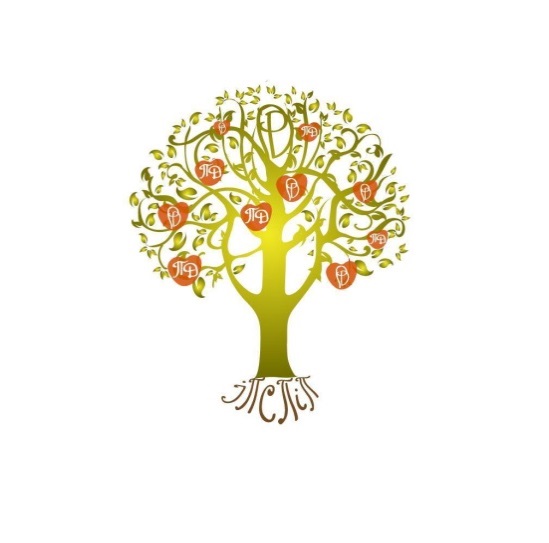 IХ Міжнародна науково-практична конференція«Психодрама: назустріч мріям»6 - 7 квітня 2019 року у м. КиєвіЗАЯВКАПрізвище, ім’я, по батькові Місце роботи  / навчанняФорма участі у конференції:Участь у якості слухача   Участь із проведенням майстер-класу, доповідіТелефони для зв’язку E-MailІнформація про оплату оргвнеску (дата, час переказу на рахунок )Чи потрібно вам харчування?Вкажіть, будь ласка, з якого інформаційного джерела Ви дізналися про конференцію?